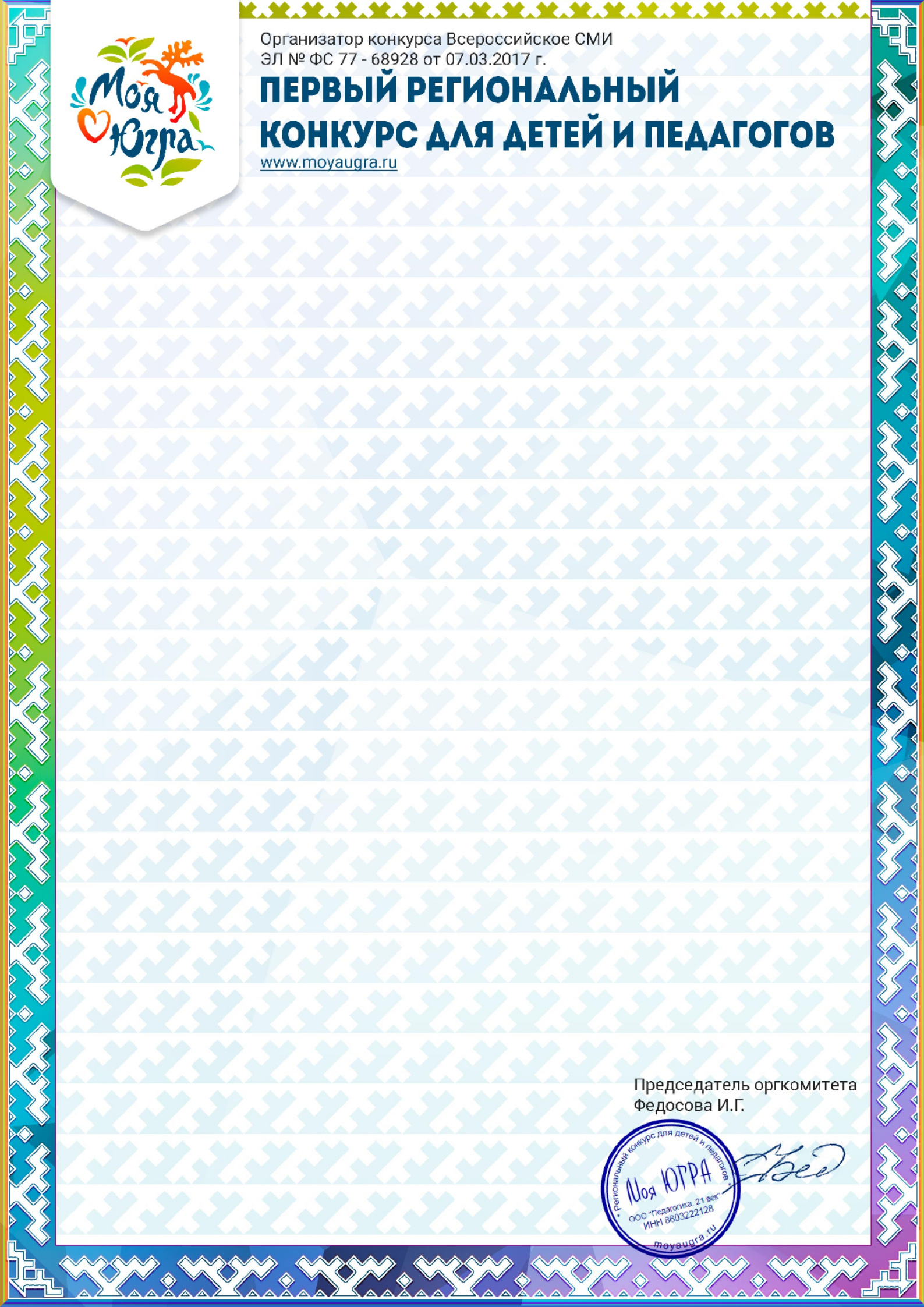 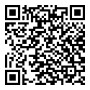 СвидетельствоНастоящим подтверждается, чтоУСМАНОВА ЗЕЛМИРА ШАХБАНОВНАВоспитательМАДОУ ДСКВ "Югорка"г.Покачи , ХМАО-Юграопубликовал(а) на ИОР «Моя Югра» авторский материал Квест-игра по экологии «Волшебный лес»Дата публикации: 14.06.2022Ссылка на публикацию: http://moyaugra.ru/publication/1/4567 Номер свидетельства: 4567